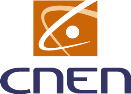 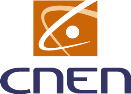 PROJETO DE PESQUISA CIENTÍFICA-TECNOLÓGICA EM FUSÃO TERMONUCLEAR CONTROLADA(proposta)1. IDENTIFICAÇÃOPesquisador Responsável:Instituição Sede:Instituições Colaboradoras (quando for o caso):Título do Trabalho:Área de Interesse do Programa Nacional de Fusão Nuclear (PNFN) ou correlata:2. DESCRIÇÃO SUCINTA DA PROPOSTAIntrodução(Contextualização da proposta: máximo 20 linhas)Objetivos da pesquisa(Incluir contribuição da proposta ao PNFN: máximo 20 linhas)Resultados Esperados(Resultados práticos a serem alcançados como protótipos, equipamentos, diagnósticos, códigos, estudos, etc.: máximo 20 linhas)3. ESTIMATIVA DA EQUIPE ENVOLVIDA(Pesquisadores Principais, alunos, técnicos, etc ) (Discriminar para cada Instituição envolvida no Projeto)4. TEMPO ESTIMADO PARA EXECUÇÃO DA PROPOSTA(Limitado a 3 anos)5. ESTIMATIVA DE CUSTO(Discriminar despesas de capital e custeio) (Nacional e Importado (U$))